                               МИФ  бірлестігінің  жарты жылдық  есебі.МИФ  бірлестігінің мұғалімдері 2022-2023 оқу  жылының КТЖ жоспарын  бекітіп, сабаққа дайындық  жұмыстарын жасады. Қыркүйектен  сабаққа келген оқушылардан  нөлдік БЖ алынып, оқушылардың  төмендеп кеткендігі байқалды, оларды сабаққа қызықтырып  жандандыру  мақсатында  көптеген  жаңа әдіс-тәсілдер мен жаңа өзгерістер  енгізді.Қазан  айында, «Кенгуру» олимпиадасына  математика пән мұғалімдерінің  оқушылары  қатыстыЖалпы  оқушы саны: 82, одан екі оқушы алғыс хат, қалғандары  І,ІІ,ІІІ орын иегерлері.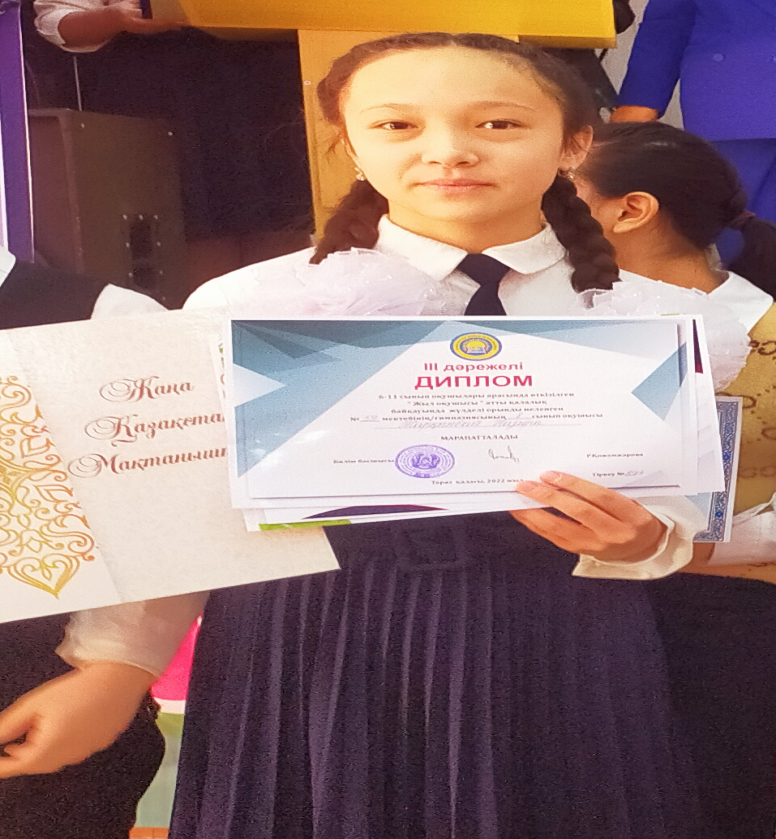 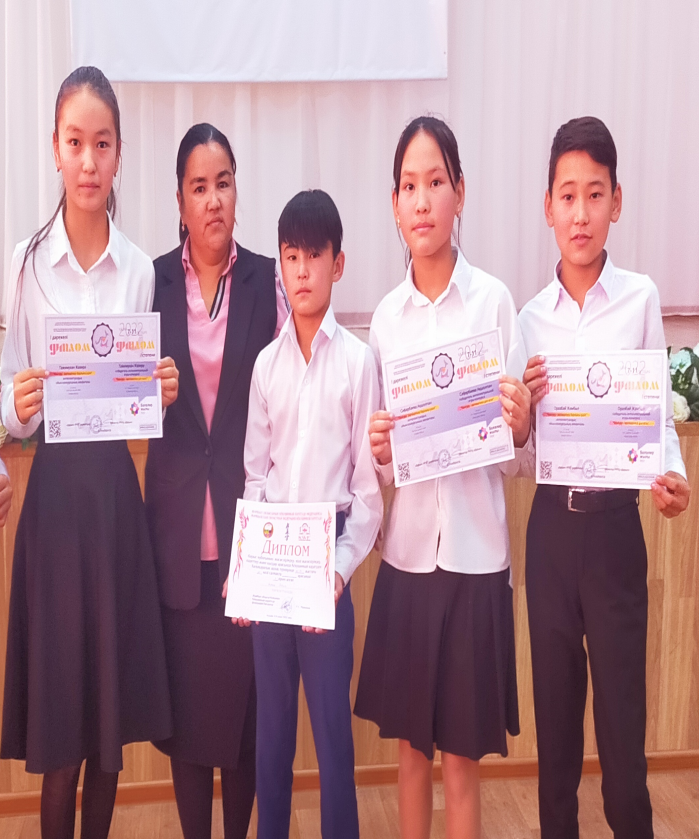   Мектебімізден  қалалық  «Алтын сақа»олимпиадасына 5- сыныптан Айтбай Інжу 6-сыныптан Кетебай Мақпал  қатысып, 6-сынып оқушысы 3-орын жүлдегері атанды және  қалалық  5-6 сыныптар арасында олимпиадаға  5-сыныпиан Айтбай Інжу,6-сыныптан Бибитова Ақұштап қатысып қайтты.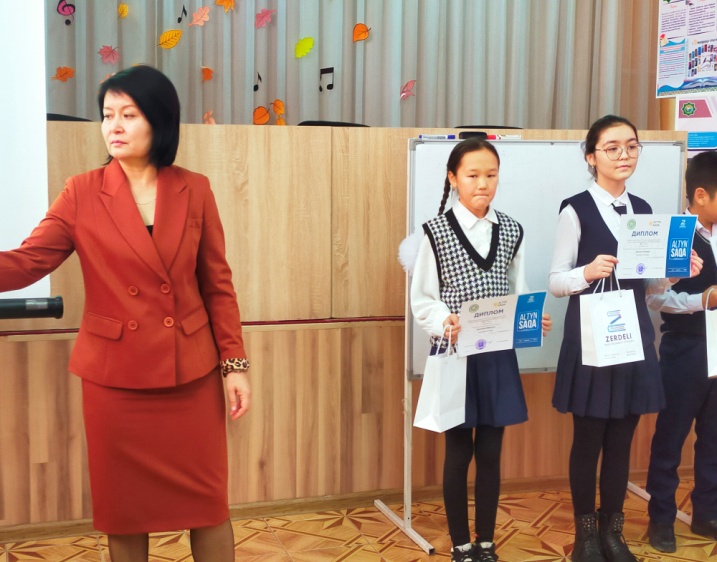 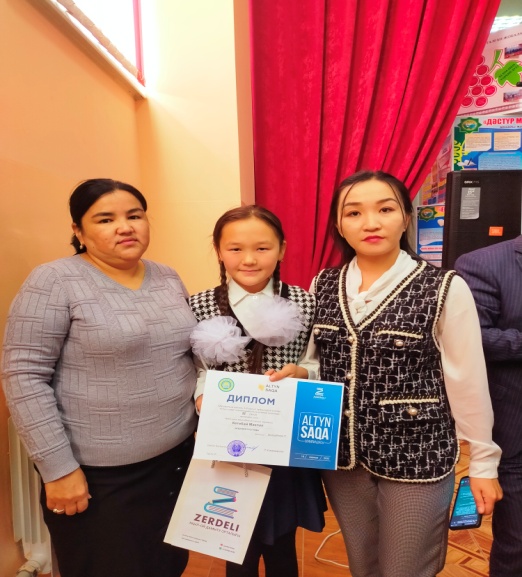   У.Кушакбаева  оқушысы  Жарқынбай Назира «Жаңа Қазақстан мақтаныштары» атты РҒӘАТП балалар энциклопедия жинағына еніп,қараша айында  №17620-Ж куәлігімен тіркелді және «Жыл оқушысы» байқауына қатысып жүлделі 3-орын иеленді.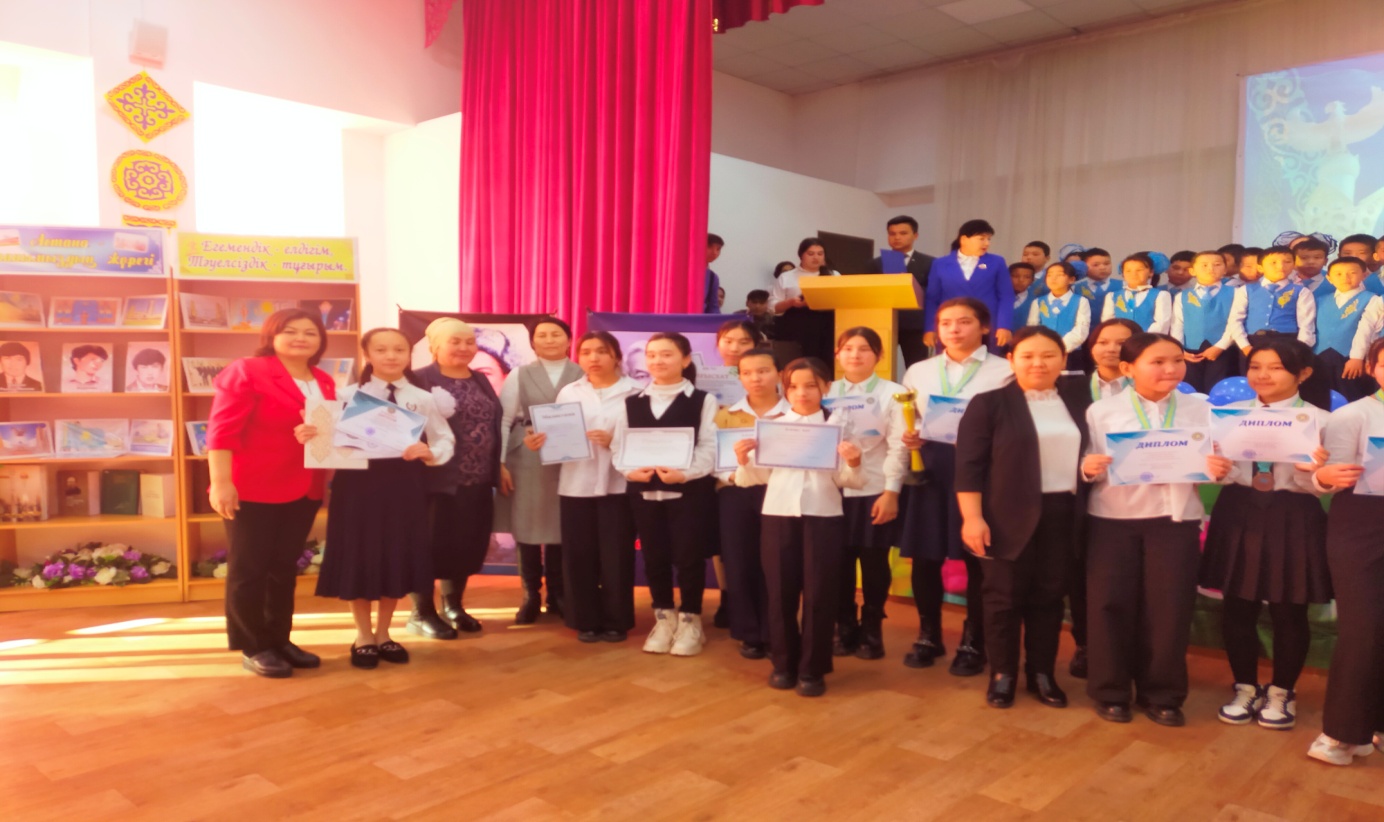  Б. Кудиярова  «Кемеңгер ұстаз» журналына мақаласы жарық көрді.   Білім сапасы математика пәні бойынша – 56 пайыз  1-тоқсан, 58 пайыз 2-тоқсанфизика  пәні бойынша – 60 пайыз  1-тоқсан, 63 пайыз 2-тоқсанинформатика пәні бойынша – 68 пайыз  1-тоқсан, 73 пайыз 2-тоқсанҚорыта  айтқанда, жетістіктер мен білім сапасын  жақсылауға  ат салысамыз, арттырамыз.